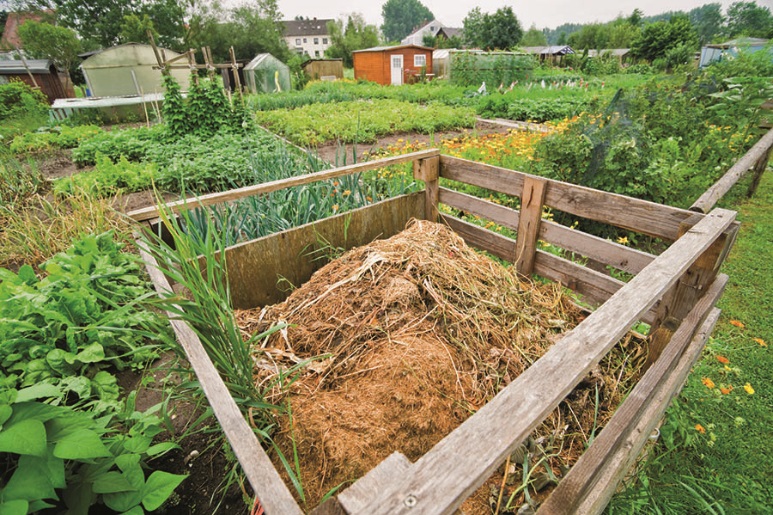 Include a photo if you wish. Your Name: Becky GutzmanYour Email: buckhill@centurylink.netYour Street Address: W3616 Old B RdCity: RioCounty: Columbia State: WIPhone Number: 920-382-4511Distance Willing to Travel: negotiableBold the one category that best describes your talk:Fruits, Vegetables, HerbsTrees & ShrubsPerennialsGarden DesignNatives or PollinatorsGarden PestsOther - compostingTalk Title: Let it Rot!Talk Description & BioEnter Brief Talk Description Here Composting is a great way to put the old adage “waste not, want not” into action. Learn how to turn your garden and kitchen waste into black “gold” that will make your garden better than ever.Brief Bio Here  (Enter your personal Bio in this space including Master Gardener status )Becky is a life-long gardener and recycler. She enjoys finding new uses for old things, from bed frames to kitchen scraps. She is a Master Composter as well as a Master Gardener Volunteer.3/1/2018 emt